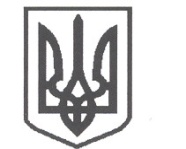 УКРАЇНАСРІБНЯНСЬКА СЕЛИЩНА РАДАВИКОНАВЧИЙ КОМІТЕТРІШЕННЯ19 травня 2021 року     					              	      	№  143  	смт СрібнеПро розгляд заяви  гр. ШЕВЧЕНКА О.М.,жителя  вул. Гагаріна 26, смт Срібне, Прилуцького району, Чернігівської області   Розглянувши заяву гр. ШЕВЧЕНКА Олексія Миколайовича (учасника бойових дій), жителя вул. Гагаріна 26, смт Срібне, Прилуцького району, Чернігівської області та матеріали, подані до виконкому про надання матеріальної допомоги, керуючись ст. 34 Закону України «Про місцеве самоврядування в Україні», у рамках виконання Про  затвердження  Програми  соціальної підтримки учасників бойових дій та членів їх сімей, що проживають на території Срібнянської селищної ради на 2021 -2026 роки, затвердженої рішенням тридцять шостої сесії сьомого скликання Срібнянської селищної ради від 13 жовтня 2020 року, виконавчий комітет селищної ради вирішив:Надати матеріальну допомогу жителю  вул. Гагаріна 26, смт Срібне, Прилуцького району, Чернігівської області ШЕВЧЕНКУ Олексію Миколайовичу  в розмірі – 1000 (одна тисяча) грн.Відділу   бухгалтерського   обліку   та   звітності   провести   виплатуодноразової грошової допомоги гр. ШЕВЧЕНКУ Олексію Миколайовичу у розмірах згідно з п. 1  цього рішення.Контроль  за   виконанням  цього   рішення  покласти  на  керуючогосправами (секретаря) виконавчого комітету Ірину ГЛЮЗО.Селищний голова	Олена ПАНЧЕНКО